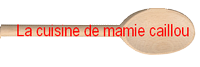                  Tarte crousti-fondante                     …aux champignons de ParisIl vous faut :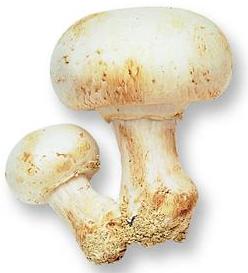 Pour la pâte...250g de farine115g de beurre froid35g de poudre de noisettes30g de parmesan râpé10g de sucre1/2 cuillère à café de sel1 œuf1 filet d'eauPréparer la pâte...Mettre tous les ingrédients, sauf l'œuf et l'eau, dans le bol du robot. Sabler la pâte puis ajouter l'œuf et un filet d'eau tout en mélangeant. Dès que la pâte prend forme il faut arrêter de la travailler.Mettre la pâte à plat entre deux feuilles de papier sulfurisé et l'étaler au rouleau, cette opération simplifie le travail et évite de rajouter de la farine à la pâte. Foncer un cercle à pâtisserie avec la pâte en marquant bien l'angle droit intérieur, couper l'excédent de pâte, piquer le fond de tarte avec les dents d'une fourchette et mettre au réfrigérateur en attendant que la garniture soit prête. Pour la garniture...500g de champignons de paris15g de beurre1 cuillère à soupe d'huile d'olive2 gousses d'ail20cl de crème liquide1 cuillère à café de fond de volaille en poudre1 œufPréparer la garniture...Faire chauffer doucement l'huile et le beurre dans une poêle. Ajouter les champignons nettoyés et coupés en grosses lamelles, ajouter les gousses d'ail écrasées et laisser cuire environ 10 minutes. Ajouter la crème et le fond de volaille en poudre. Faire réduire la crème quelques minutes tout en remuant puis laisser refroidir avant d'incorporer l'œuf entier battu.Dressage…Préchauffer le four à 180°.Verser la garniture sur le fond de tarte et faire cuire environ 30 minutes. La pâte doit être bien dorée. Décercler délicatement la tarte sur le plat de service.